What is a District Grant? DISTRICT GRANT supports humanitarian service projects of Districts and Clubs.  The amount of the DISTRICT GRANT is 50% of the District Designated Funds (DDF) for each Rotary Year.Who can apply? Districts apply for the DISTRICT GRANT and Rotary Clubs may apply to the District to access these funds. The clubs or districts must be in good standing with Rotary International. This includes payment of dues and being current on reporting for previous grants. The District must be qualified to be able to apply for the District Grant funds.What are the requirements of a District Grant? The Club must be qualified to apply for a GrantDISTRICT GRANTs must involve a Rotary Club or District in a new humanitarian project.  Maintain communication for the life of the project Establish a committee of at least three Rotarians to oversee the project Treat grant funds as a sacred trust Maintain clear and accurate accounting All projects must have active Rotarian participation and oversight. Active participation can include: Managing project funds Visiting the project site on an as-needed basis  Purchasing, shipping, or distributing items purchased Publicizing the project to local media and the district What projects are eligible for a DISTRICT GRANT? DISTRICT GRANTS fund projects that benefit a community. Many projects fall within this broad scope; however, certain items/activities are not funded through the program. The chart below gives a general eligibility outline. If you are unsure of the eligibility of your project, please contact the District Grants Sub-committee Chair.What are the funding limits? Total funding is limited to 50% of the DDF and this will be allocated at the discretion of the District Grants Sub-committee to one applicant, or between several or all applicants.  Rotary Clubs are expected to contribute funds to the project and the grant will be made normally on a dollar for dollar bases.  This should not stop Clubs for applying to the District Grants Sub-committee for consideration to relax this requirement for worthwhile projects.How and when to apply Clubs apply to the District Foundation Committee through the District Grants Sub-committee Chair the Rotary year before the project is to be implemented..NOTE: Applications should be submitted single-sided and unbound and should be typed, not handwritten. What are the reporting requirements? Reports are required at least every quarter for the life of the project. A final report is due within two weeks of the completion of the project. Project partners must be up to date on reporting for previous projects, as failure to do so will result in all new applications not being processed. NOTE: These instructions represent an overview of the District Grant process.Please provide the name of the project site, the city or village, state or province, and country. List multiple locations, 
if applicable. Describe the project and the problem or need it will address, including the intended beneficiaries and how the project will benefit the community in need. Provide the estimated length of time needed to complete the project. Describe how the benefiting community will maintain this project after grant funding has been fully expended. Describe specific activities of the club/district in implementing the project. What will the Rotarians who are members of the club do during the project? Please note that financial support is not considered active involvement. (Refer to the Matching Grant application instructions for suggestions.) Club/DistrictPrimary Contact: Project Contact #2: Project Contact #3: THIS SECTION TO BE COMPLETED IF THE PROJECT IS OVERSEAS OR IN A DIFFERENT ROTARY DISTRICT.Local supervision is required to insure good governance of Grant FundsLocal Club or District Primary Contact: Project Contact #2: Project Contact #3: Note; -		The amount applied for from District Grant funds may not be theamount allocated.Identify who will own equipment and maintain, operate, and secure items purchased with grant funds. (A Rotary club or Rotarian cannot own equipment.) Will training in use and maintenance of technical equipment be provided? If so, who will provide training? Is software necessary to operate any items? If so, has software been provided? Provision of plumbing and electrification to structures where people live or work cannot be purchased with grant funds and must be funded with other sources. Have the sponsor clubs/districts planned and agreed to fund plumbing or electrification for equipment and appliances in existing buildings (hospitals, schools, libraries, orphanages, etc.)? Rotarian involvement, how many Rotarians well be involved and what will be there involvement.All Rotary clubs, districts, and Rotarians involved in this project are responsible to The Rotary Foundation (TRF) for the conduct of the project and its subsequent reporting. The signatures of all involved parties confirm that they understand and accept responsibility for the project. Parties may either sign this page or submit a separate letter of commitment. By signing below, we agree to the following: All information contained in this application is, to the best of our knowledge, true and accurate, and we intend to implement the project as presented in this application. The club/district agrees to undertake this project as an activity of the club/district. We ensure all cash contributions (as detailed in Project Financing) will be forwarded directly to the project account after D9670 TRF Committee approval of allocation of DSG funds. To the best of my knowledge and belief, except as disclosed herewith, neither I nor any person with whom I have or had a personal or business relationship is engaged, or intends to engage, in benefiting from TRF grant funds or has any interest that may represent a potential competing or conflicting interest. A conflict of interest is defined as a situation in which a Rotarian, in relationship to an outside organization, is in a position to influence the spending of funds, or influence decisions in ways that could lead directly or indirectly to financial gain for the Rotarian, a business colleague, or his or her family.“By signing below, our club accepts reporting responsibility.”“On behalf of the committee, I hereby certify that to the best of my knowledge and ability this grant application is complete, meets all TRF guidelines, and is eligible for funding.”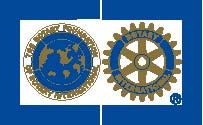 The Rotary Foundation (TRF) D9670 District Grant Application InstructionsELIGIBLEINELIGIBLE Revolving loans/microcredit Establishment of a foundation, permanent trust, or long-term interest-bearing account Short-term rent or lease of buildings Purchase of land or buildings, rent for housingConstruction of infrastructure such as service roads, wells, reservoirs, dams, bridges, latrines, toilet blocks, water supplies, and other similar structures Construction or renovation of any structure in which individuals live, work, or engage in any gainful activity. This includes buildings, containers, mobile homes, or structures where individuals carry out any type of activity such as manufacturing, processing, maintenance, or storage, including provision of new services or upgrade of facilities Purchase of equipment or appliances Provision of plumbing or electrification inside buildings Short-term and/or contracted labor for project implementation Salaries for individuals working for another organization Administrative expenses for project activities Operating or administrative expenses of another organization Primary and secondary education, tuition, transportation.Scholarships in any area of studyPostsecondary education activities, research, or personal or professional development Detailed, itemized expenses  miscellaneous expenses Assistance to land mine victimsLand mine removalPublicity expenses such as newspaper fees, or printing of posters, brochures, or fliers to inform the community of an available serviceRotary signageVaccines and immunizations, if the project is consistent with the criteria, procedures, and policies of the PolioPlus program and World Health OrganizationTransportation of vaccines or immunizations by hand over national bordersNew Rotary-sponsored projects not already in progress or completedProjects already undertaken and in progress, existing projects, activities primarily sponsored by a non-Rotary organization, or projects already completedMaternal and prenatal health and educationPurchase and distribution of birth control devices and ultrasound equipment for use in sex determinationBudgeted and itemized humanitarian goodsUnspecified or cash donations to beneficiaries or cooperating organizationsHumanitarian or service activities benefiting a community in needFundraising activities or expenses related to Rotary events such as district conferences, anniversary celebrations, or entertainment activities that do not include a humanitarian aspectSecular, nonreligious activities that benefit a community in needProjects that support purely religious functions at churches and other places of worshipHow to submit the application Complete applications should be sent to: RI D9670 Grants Sub-committeePO Box 674Cessnock NSW 2325Email: jacky.gendre@gmail.comGlossary of commonly-used terms Beneficiary: the recipient of goods or services Cooperating organization: an organization that is directly involved in the implementation of the project, offering technical expertise and project coordination DDF: District Designated Fund DGSC: district grants subcommittee chair DRFC: district Rotary Foundation committee Host partner: the Rotary club or district in the project country International partner: the Rotary club or district outside the project country Primary contact: member of partner club or district who serves as main point of contact between TRF and project partners Supplier: the entity providing goods or services being purchased with grant fundsD9670 District Grant Application 2018-19The Rotary Foundation (TRF)PROJECT DESCRIPTION Explanation: District Grants support the humanitarian service projects of Rotary clubs and districts. In this section, describe in detail the humanitarian need your project will address, the intent of the project, how the project will be implemented, and how Rotarians will be directly involved in the project. Project site City/Village State/Province Country ClubClub ID number (if known)DistrictCountryName      Name      Member ID      Club      Club      Club      Rotary position      Rotary position      Rotary position      Address      Address      Address      City      City      City      State/Province      Postal code      Country      E-mail      E-mail      E-mail      Home phone      Office phone      Fax      Name      Name      Member ID      Club      Club      Club      Rotary position      Rotary position      Rotary position      Address      Address      Address      City      City      City      State/Province      Postal code      Country      E-mail      E-mail      E-mail      Home phone      Office phone      Fax      Name      Name      Member ID      Club      Club      Club      Rotary position      Rotary position      Rotary position      Address      Address      Address      City      City      City      State/Province      Postal code      Country      E-mail      E-mail      E-mail      Home phone      Office phone      Fax      ClubClub ID number (if known)DistrictCountryName      Name      Member ID      Club      Club      Club      Rotary position      Rotary position      Rotary position      Address      Address      Address      City      City      City      State/Province      Postal code      Country      E-mail      E-mail      E-mail      Home phone      Office phone      Fax      Name      Name      Member ID      Club      Club      Club      Rotary position      Rotary position      Rotary position      Address      Address      Address      City      City      City      State/Province      Postal code      Country      E-mail      E-mail      E-mail      Home phone      Office phone      Fax      Name      Name      Member ID      Club      Club      Club      Rotary position      Rotary position      Rotary position      Address      Address      Address      City      City      City      State/Province      Postal code      Country      E-mail      E-mail      E-mail      Home phone      Office phone      Fax      PROJECT BUGET DISTRICT GRANT Budget ItemName of supplierAmountTotal in dollarsPROJECT FINANCING Explanation: Clearly list all financing in AU. dollars noting which funds will be contributed in cash and which will be contributed from District Grant. NOTE: No funds should be spent prior to official District approval. Upon approval, a letter will be sent to the club notifying them of approval and providing detailed instructions on how account for the use of the funds and grant. Source of FundingAmountRotary Club FundsDistrict Simplified Grant (amount applied for)External Sources (list)TOTALPROJECT PLANNING Explanation: Before an application is submitted to D9670 TRF Committee, project partners Club and Recipients should discuss various planning details. The questions below are a guide to aid project planning. Note that a Rotary club/district or Rotarian may not own anything purchased with grant funds. AUTHORIZATIONS Explanation: Authorizations ensure that all partners are aware of, and interested in, pursuing the described project. By signing below, the current club presidents for club-sponsored projects and current district grants subcommittee chairs for district-sponsored projects, as well as the committee members, agree to the criteria listed and affirm their support of the project. Club Authorizations Club Authorizations President NameRotary Club District # 9670    Signature Date Primary ContactPrimary ContactNameSignature Date Project Contact #2Project Contact #2NameSignature Date Project Contact #3Project Contact #3NameSignature Date FINAL REPORT Explanation: Progress and final reports are required in line with the DG report instructions.  This includes a copy of the bank statement covering use of the DG funds.  Report instructions will be issued with the awarding of DG funds and are available from the Grants Sub-committee Chair on request.Reports are to be made to the D9670 Grants Sub-committee Chair or District Foundation Committee Chair.Print name      Signature      Signature      Rotary club      Rotary club      District 9670DISTRICT GRANTS SUBCOMMITTEE CHAIR CERTIFICATION Print name of DGSC      Signature      District  9670Date      